ОБЯВАза приемане на военна служба на лице, изпълнявало военна служба (кадрова военна служба)Със заповед № ОХ-250/16.03.2020 г. на министъра на отбраната е обявена 1 (една) вакантна длъжност за войник във военно формирование 26690-Павликени от състава на Съвместното командване на силите,  която следва да се заеме от лице, изпълнявало военна служба (кадрова военна служба).Срок за подаване на заявленията до 17.06.2020 г.Повече информация може да получите от офиса за военен отчет към общината или на телефон: 0888/ 321 253, както от сайтовете на: Централно военно окръжие: www.comd.bg и  Министерство на отбраната: www.mod.bg Образци от формулярите и подробностите за  кандидатстване са изложени във Военно окръжие - Добрич, бул. “Добруджа” № 4, ет. 4, тел. 058/664 764 и 0882/552 019, където се подават необходимите документи.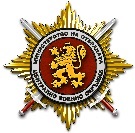               ЦЕНТРАЛНО  ВОЕННО  ОКРЪЖИЕВОЕННО ОКРЪЖИЕ ІІ СТЕПЕН – ДОБРИЧ9300, гр.Добрич, бул. „Добруджа” № 4, ет.4, тел. 058 664764